Welcome to Active4Me!Active4.me uses barcode scanning technology to log students' walking and bicycling trips to and from school. By enrolling, students can track their number of trips, miles traveled, calories burned, money saved, and carbon reduced. The program can also send parents an email, text or phone call notifying them that their child arrived at school.Student IncentivesStudents who regularly participate in the Active4Me program will earn MAVS notes for being Motivated (10 trips), Accountable (30 trips), Vigilant (60 trips) and Supportive (100 trips).  Students who participate in Active4Me will also have the opportunity to participate in fun activities and contests throughout the school year. Registration is Easy!You can register your student(s) online by visiting https://marionmix.active4.me/ and clicking on the green "register" button.  Once you’ve completed the simple online registration just PRINT, SIGN and RETURN the permission form. Registration forms can be either sent back to your child's teacher, dropped off in the MP Room from 8:00 - 8:30 am each morning, or in the school front office. Once processed, your child will receive an Active4me barcode tag to begin participating in the program.  Paper student permission forms are also available from the school front office. Volunteering with Active4MeIf you are interested in volunteering to scan in Active 4.Me participants, or would like to be listed as a "backup" volunteer to scan students’ barcode tags from 8:10 to 8:30 AM on a specific morning of the week, please contact Jessica Smith at jacemyth@frontiernet.net or (916) 832-7960 to sign up.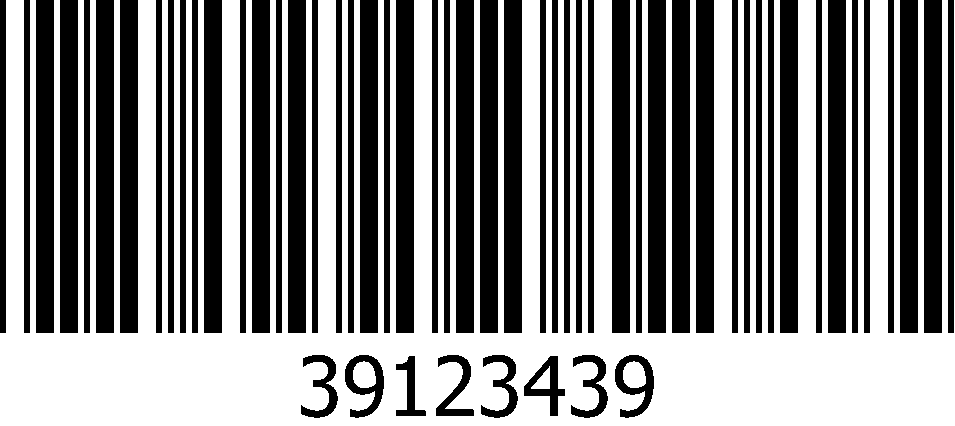 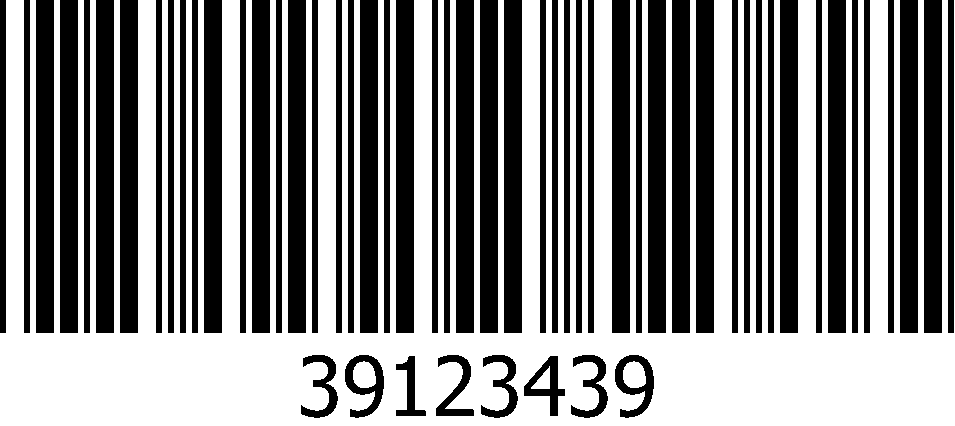 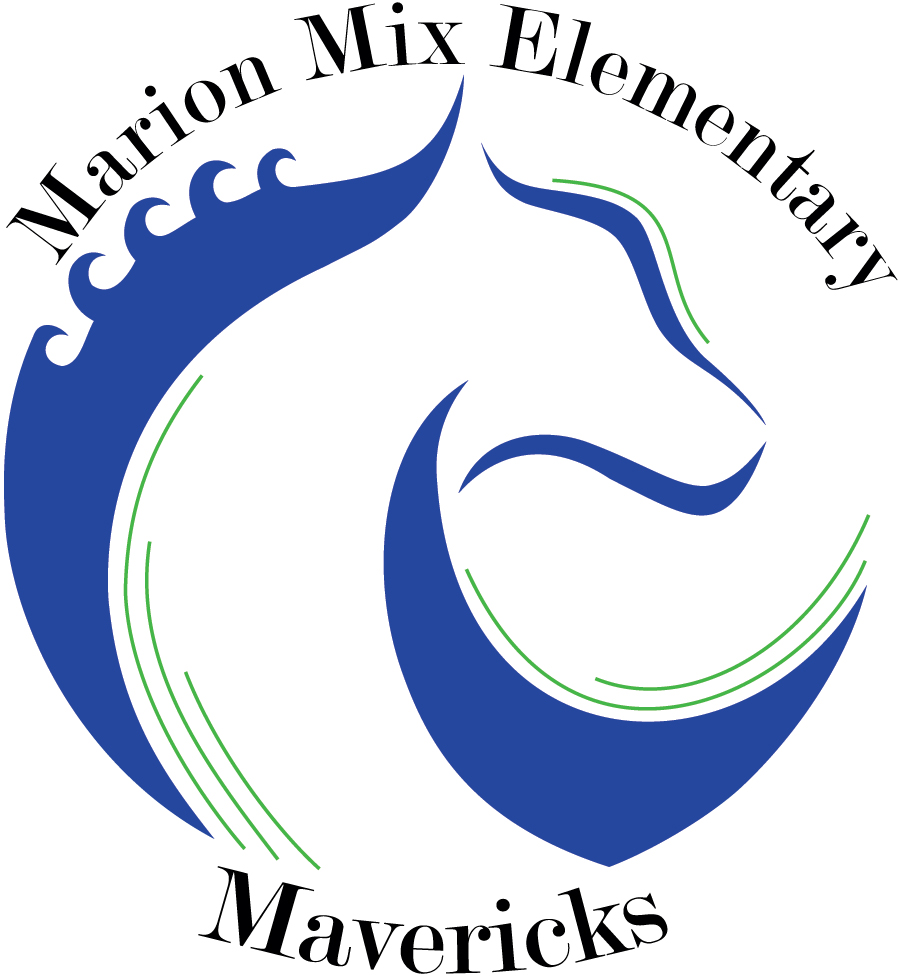 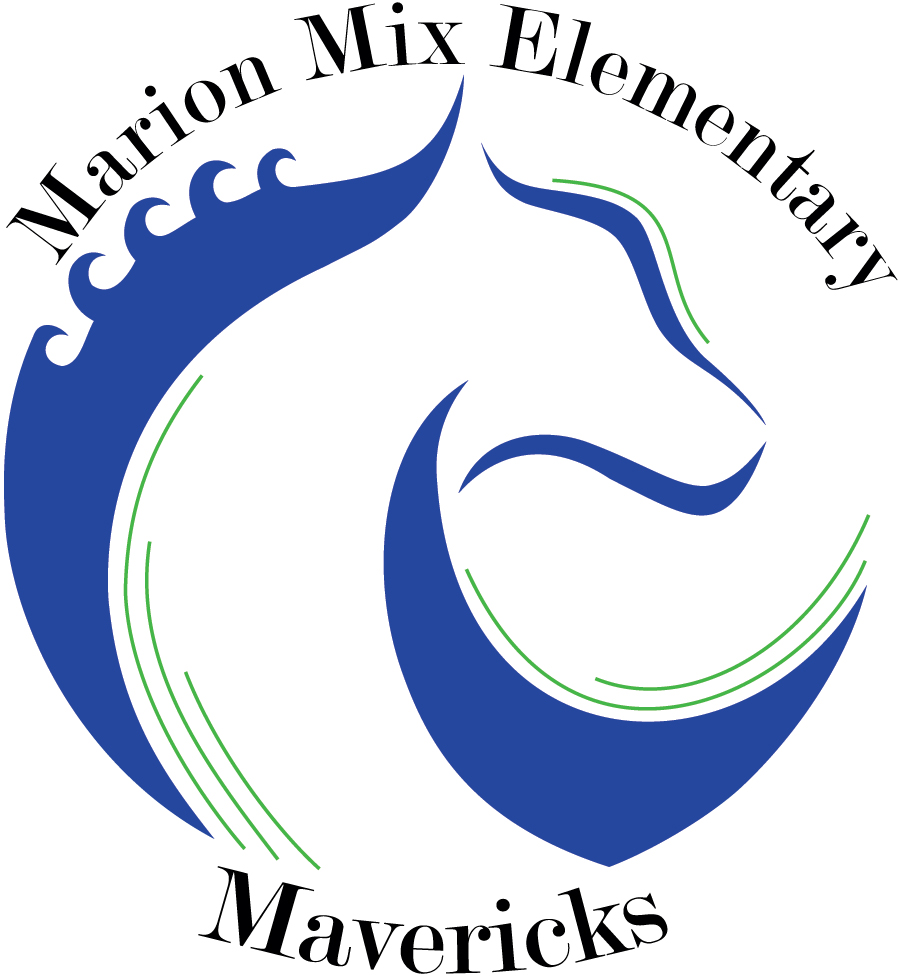 